§631.  Voting districtsA municipality may be divided into voting districts as follows.  [PL 1985, c. 161, §6 (NEW).]1.  Procedure.  The municipal officers may divide a town or ward into convenient voting districts after public notice and hearing held at least 90 days before an election.  After the hearing, the municipal officers shall prepare a certificate defining the limits of each district.  The municipal officers shall file the certificate with the clerk who shall record it.  The clerk shall immediately file an attested copy of the certificate with the Secretary of State.  The clerk shall post an attested copy of the certificate in a conspicuous, public place in the town or ward, and shall publish it in at least one newspaper having general circulation in the municipality at least 30 days before election day.  Voting districts, once established, may be consolidated into a lesser number of districts by following the same procedure.  Voting districts may be established or consolidated under this section for all or only certain classes of elections.[PL 2007, c. 455, §27 (AMD).]2.  Division terminates office.  The division of a town or ward terminates the office of election officials previously elected or appointed from it.[PL 1985, c. 161, §6 (NEW).]3.  Appointment of wardens and ward clerks.  At least 10 days before the election, the municipal officers shall appoint a warden, a ward clerk in a city and at least 2 election clerks for each voting place created by the division.  Election clerks must be nominated as provided in section 503‑A.[PL 2019, c. 64, §3 (AMD).]4.  Officials sworn.  Before assuming the duties of office, the officials appointed under this section must be sworn by the clerk who shall record the fact of their having been sworn.[PL 1985, c. 161, §6 (NEW).]5.  Term and duties.  The appointed election officials shall perform the same duties at elections as those regularly chosen and shall hold office for the same term.[PL 1985, c. 161, §6 (NEW).]6.  Voting districts.  Voting districts are defined as wards that may be further divided into precincts.[PL 1995, c. 459, §54 (NEW).]SECTION HISTORYPL 1985, c. 161, §6 (NEW). PL 1995, c. 459, §54 (AMD). PL 1999, c. 426, §20 (AMD). PL 2007, c. 455, §27 (AMD). PL 2019, c. 64, §3 (AMD). The State of Maine claims a copyright in its codified statutes. If you intend to republish this material, we require that you include the following disclaimer in your publication:All copyrights and other rights to statutory text are reserved by the State of Maine. The text included in this publication reflects changes made through the First Regular Session and the First Special Session of the131st Maine Legislature and is current through November 1, 2023
                    . The text is subject to change without notice. It is a version that has not been officially certified by the Secretary of State. Refer to the Maine Revised Statutes Annotated and supplements for certified text.
                The Office of the Revisor of Statutes also requests that you send us one copy of any statutory publication you may produce. Our goal is not to restrict publishing activity, but to keep track of who is publishing what, to identify any needless duplication and to preserve the State's copyright rights.PLEASE NOTE: The Revisor's Office cannot perform research for or provide legal advice or interpretation of Maine law to the public. If you need legal assistance, please contact a qualified attorney.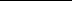 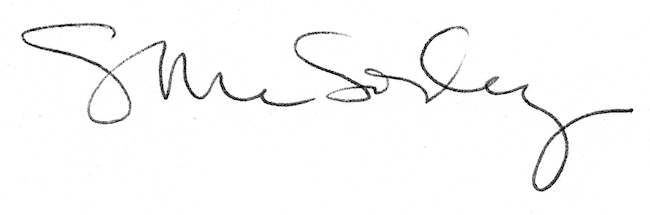 